CITY OF FIRCRESTORDINANCE NO. 1683AN ORDINANCE OF THE  OF FIRCREST, WASHINGTON, AMENDING ORDINANCE NO. 1679 TO AUTHORIZE ADDITIONAL EXPENDITURES OF FUNDS FOR MATTERS NOT FORESEEN AT THE TIME OF FILING THE ANNUAL BUDGET FOR 2022; AND ESTABLISHING AN EFFECTIVE DATE.WHEREAS, the City anticipates certain revenues and expenditures not foreseen at the time of filing the Annual Budget for 2022; and;WHEREAS, the City of Fircrest adopts an annual budget at the fund level and;WHEREAS, the City of Fircrest adopted its 2022 Budget on November 9,2021 through Ordinance #1679 and;WHEREAS, it is necessary to amend the adopted 2022 budget to defray the anticipated expenditures; Now, Therefore, THE CITY COUNCIL OF THE CITY OF FIRCREST DO ORDAIN AS FOLLOWS: Section 1.  The revenues and expenditures set forth in Section 2 below are not one of the emergencies specifically enumerated in RCW 35A.33.080.Section 2.  	Amendment Section 2 of Ordinance No. 1679 is hereby amended to read as follows:PASSED BY THE  COUNCIL OF THE  OF FIRCREST, WASHINGTON, at a regular meeting thereof this 12th day of April 2022.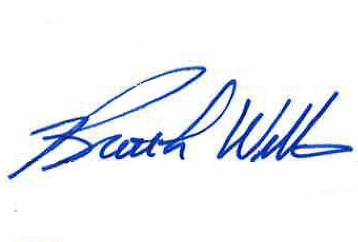 						APPROVED:___________________________________
				Brett L. Wittner, MayorATTEST: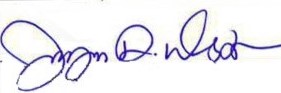 _________________________________Jayne Westman, City ClerkAPPROVED AS TO FORM: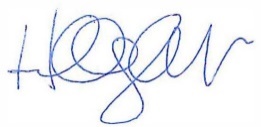 __________________________________   Hillary J. Evans, City Attorney   Publication Date:   Effective Date: